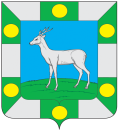 Собрание представителей сельского поселения Спиридоновка  муниципального  района ВолжскийСамарской областиТретьего созываРЕШЕНИЕ«12»   ноября 2018 года                                                                                № 64-1«О проведении публичных слушаний»В     соответствии      со     статьей   28  Федерального закона  от 06.10.2003 года  № 131-ФЗ  «Об  общих  принципах  организации  местного  самоуправления в Российской Федерации», ч.2 ст.187  «Бюджетного кодекса РФ» и Уставом сельского поселения Спиридоновка Собрание представителей сельского поселения Спиридоновка, решило:Принять прилагаемый проект бюджета сельского поселения Спиридоновка на 2019 год  и на плановый период 2020 и 2021 годов.       2.  Вынести проект бюджета сельского поселения Спиридоновка на  публичные слушания.       3.  Провести на территории сельского поселения Спиридоновка публичные слушания по проекту бюджета поселения в течение 30 дней, спустя 10 дней  с момента официального опубликования.                                           4.  По результатам проведения публичных слушаний вернуться к рассмотрению вопроса о принятии проекта бюджета сельского поселения Спиридоновка.       5.  Предложения по проекту бюджета сельского поселения Спиридоновка могут быть направлены всеми заинтересованными лицами в администрацию сельского поселения Спиридоновка по адресу: село Спиридоновка, ул. Советская, 114 А.       6.  Установить, что граждане участвуют в обсуждении проекта бюджета поселения в соответствии с Порядком организации и проведения публичных слушаний, утвержденным решением Собрания представителей сельского поселения Спиридоновка   № 43-2 от 26.02.2010г.      7. Мероприятия, по информированию жителей сельского поселения Спиридоновка, по вопросам публичных слушаний по проекту бюджета поселения провести 27 ноября 2018 г. в 11-00 в  здании  администрации по адресу: село Спиридоновка, ул. Советская, д. 114 А.       8.  Определить, что местом проведения публичных слушаний является помещение Администрации сельского  поселения Спиридоновка, расположенное  по адресу: село Спиридоновка, ул. Советская, 114-А.       9.  Назначить лицом, ответственным за ведение протокола публичных слушаний, Корнеева Михаила Владимировича.       10. Опубликовать данное Решение в газете «Новости Спиридоновки» и разместить на официальном сайте администрации сельского поселения Спиридоновка в информационно - телекоммуникационной сети «Интернет».Глава сельскогопоселения Спиридоновка                                                           Н.П. АндреевПредседательСобрания представителей                                                        Т.В.Куркина Приложение                                                                                       к решению Собрания представителей                                                                                      сельского  поселения Спиридоновка     № 64-1  от  12 ноября 2018г.ПРОЕКТСобрание представителей 
сельского поселения спиридоновка 
муниципального района ВолжскийСамарской областиРЕШЕНИЕот __________________ № ________«Об утверждении проекта бюджета сельского поселения Спиридоновка муниципального района Волжский Самарской области на 2019 год и плановый период 2020-2021 годов в первом чтении».Рассмотрев внесенный Администрацией сельского поселения Спиридоновка муниципального района Волжский и представленный Главой поселения проект «Решения о бюджете муниципального района Волжский Самарской области на 2019 год и плановый период 2020 - 2021 годов в первом чтении», Собрание Представителей сельского поселения Спиридоновка муниципального района Волжский Самарской областиРЕШИЛО: Статья 1     1. Утвердить основные характеристики местного бюджета на 2019 год:         общий объем доходов -13701,55тыс. рублей;         общий объем расходов -13701,55 тыс. рублей;         дефицит/профицит -0 тыс. рублей.     2. Утвердить основные характеристики местного бюджета на 2020 год:         общий объем доходов – 14044,09тыс. рублей;         общий объем расходов -14044,09 тыс. рублей;         дефицит/профицит – 0 тыс рублей.     3. Утвердить основные характеристики местного бюджета на 2021 год:         общий объем доходов – 14388,62тыс. рублей;         общий объем расходов -14388,62 тыс. рублей;         дефицит/профицит – 0 тыс  рублей.Статья 2         Утвердить общий объем условно утверждаемых расходов:          на 2019 год – 0 тыс. рублей;          на 2020 год – 0 тыс рублей;          на 2021 год – 0 тыс рублей.Статья 3         Утвердить общий объем бюджетных ассигнований, направляемых на          исполнение публичных нормативных обязательств:          на 2019 год – 0 тыс.рублей;          на 2020 год – 0 тыс. рублей;          на 2021 год – 0 тыс рублей.Статья 4      1. Утвердить объем межбюджетных трансфертов, получаемых из            других бюджетов бюджетной системы Российской Федерации:          на 2019 год – 4541,061тыс.рублей;          на 2020 год – 4654,588 тыс. рублей;          на 2021 год – 4768,114 тыс рублей.       2. Утвердить объем безвозмездных поступлений в доход местного            бюджета:         на 2019 год – 4541,061тыс.рублей;          на 2020 год – 4654,588 тыс. рублей;          на 2021 год – 4768,114 тыс рублей..Статья 5    1. Утвердить перечень главных администраторов доходов местного        бюджета согласно приложению № 1  Статья 6    1. Размер части прибыли, полученной муниципальными бюджетным        учреждением сельского поселения Спиридоновка муниципального        района Волжский Самарской области в очередном финансовом году, в        том числе по итогам предыдущего года, являющейся неналоговым         доходом местного бюджета, рассчитывается в процентном отношении        от прибыли предприятия, определяемой согласно документам         бухгалтерского учета и отчетности после уплаты налогов и иных        обязательных платежей.    2. Установить, что в местной бюджет перечисляется часть прибыли,         полученной бюджетным учреждением  сельского  поселения        Спиридоновка муниципального района Волжский Самарской области        в 2019 году, в том числе по итогам 2018года, в размере 20 процентов.Статья 7        Утвердить перечень главных администраторов источников финансирования дефицита местного бюджета согласно приложения №2.Статья 8        Образовать в расходной части местного бюджета резервный фонд        администрации сельского поселения Спиридоновка муниципального        района Волжский Самарской области:         в 2019 году – в размере 0 тыс. рублей;         в 2020 году – в размере 0 тыс. рублей;         в 2021 году – в размере 0 тыс. рублей.Статья 9        Утвердить распределение бюджетных ассигнований по разделам,        подразделам, целевым статьям и видам расходов местного бюджета        классификации расходов бюджетов бюджетной классификации        Российской Федерации в ведомственной структуре расходов местного        бюджета на 2019 год согласно приложению № 3. Статья 10        Утвердить распределение бюджетных ассигнований по разделам,         подразделам, целевым статьям и видам расходов местного бюджета         классификации расходов бюджетов бюджетной классификации         Российской Федерации в ведомственной структуре расходов        местного бюджета на плановый период 2020 и 2021 годов согласно          приложению № 4 к настоящему Решению.Статья 11     1. Утвердить объем межбюджетных трансфертов, предоставляемых          другим бюджетам бюджетной системы Российской Федерации:              в 2019 году – в сумме 0 тыс. рублей;              в 2020 году - в сумме 0 тыс. рублей;              в 2021 году - в сумме 0 тыс. рублей.Статья 12     1. Установить предельный объем муниципального долга сельского         поселения  Спиридоновка муниципального района Волжский         Самарской области:          в 2019 году – в сумме 0,0 тыс. рублей;          в 2020 году - в сумме  0,0 тыс. рублей;          в 2021 году - в сумме  0,0 тыс. рублей.     2. Установить верхний предел муниципального долга сельского         поселения Спиридоновка муниципального района Волжский          Самарской области:          на 1 января 2019 года – в сумме 0,0 тыс. рублей, в том числе верхний          предел долга по муниципальным гарантиям – в сумме 0,0 тыс.           рублей;          на 1 января 2020 года – в сумме 0,0 тыс. рублей, в том числе верхний          предел долга по муниципальным гарантиям – в сумме  0,0 тыс.           рублей;          на 1 января 2021 года – в сумме 0,0 тыс. рублей, в том числе верхний              предел долга по муниципальным гарантиям – в сумме 0,0 тыс.           рублей.      3. Установить предельные объемы расходов на обслуживание           муниципального долга сельского поселения           Спиридоновка муниципального района Волжский Самарской           области:          в 2019 году – в сумме 0,0 тыс. рублей;          в 2020 году - в сумме  0,0 тыс. рублей;          в 2021 году - в сумме  0,0 тыс. рублей.Статья 13 Утвердить распределение бюджетных ассигнований по целевым статья (муниципальным программам и непрограммным направлениям деятельности), группам и подгруппам видов расходов классификации расходов бюджета района    на 2019 год согласно приложению № 5 к настоящему Решению.Утвердить распределение бюджетных ассигнований по целевым статья (муниципальным программам и непрограммным направлениям деятельности), группам и подгруппам видов расходов классификации расходов бюджета района    на 2020-2021 годы согласно приложению № 6 к настоящему Решению.Статья 14        Утвердить источники внутреннего финансирования дефицита           местного бюджета на 2019 год согласно приложению №  7          Утвердить источники внутреннего финансирования дефицита          местного бюджета на плановый период 2020 и 2021 годов согласно          приложению № 8. Статья 15           Утвердить программу муниципальных гарантий сельского поселения          Спиридоновка муниципального района Волжский Самарской          области на 2019 год и на плановый период 2020 и 2021 годов           согласно приложению № 9.  Статья 16         Утвердить программу муниципальных заимствований сельского          поселения Спиридоновка муниципального района Волжский         Самарской области на 2019 год и на плановый период 2020 и 2021          годов согласно приложению № 10.Статья 17	1. Установить, что в 2019 -2021 годах за счет средств бюджета сельского поселения на безвозмездной и безвозвратной основе предоставляются субсидии юридическим лицам (за исключением субсидии муниципальным бюджетным учреждениям), индивидуальным предпринимателям, физическим лицам – производителям товаров, работ, услуг, осуществляющим свою деятельность на территории сельского поселения Спиридоновка, в целях  возмещения указанным лицам затрат или недополученных доходов в связи с производством товаров, выполнением работ, оказанием услуг в следующих сферах:- коммунальное хозяйство.	2. Субсидии в случаях, предусмотренных частью 1 настоящей статьи, предоставляются соответствующими главными распорядителями средств бюджета поселения в соответствии с нормативными правовыми актами Администрации сельского поселения Спиридоновка муниципального района Волжский Самарской области, определяющими категории и (или) критерии отбора получателей субсидий, цели, условия и порядок предоставления субсидий, а также порядок возврата субсидий в случае нарушения условий, установленных при их предоставлении.Статья 18     Опубликовать настоящее  Решение «Об утверждении  бюджета сельского    поселения Спиридоновка на 2019 год и плановый период 2020 - 2021 годы» и    в газете «Новости Спиридоновки».           Настоящее Решение вступает в силу с 1 января 2019 года и            действует по 31 декабря 2019 года.	Глава сельского поселения Спиридоновка                                             Н.П.АндреевПредседатель Собрания представителей сельского поселения Спиридоновка                                                        Т.В.Куркина